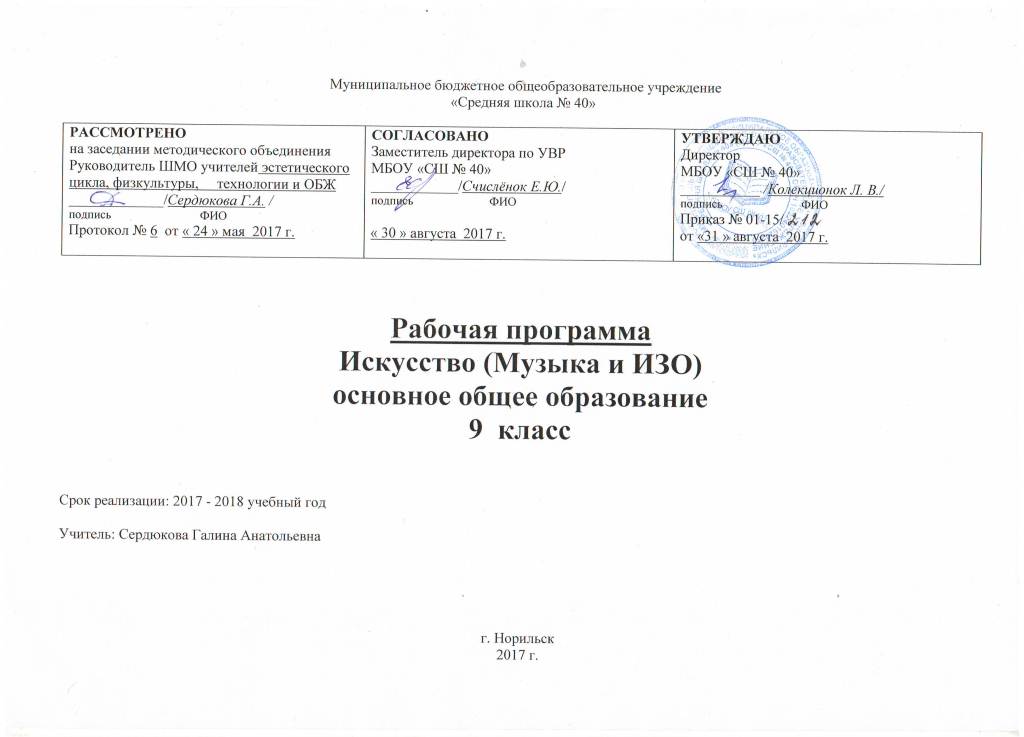 Пояснительная запискаЦель программы – развитие опыта эмоционально-ценностного отношения к искусству как социально-культурной форме освоения мира, воздействующей на человека и общество.	Цель реализуется в ходе решения следующих задач:формирование целостного представления о роли искусства в культурно-историческом процессе развития человечества;воспитание художественного вкуса;обобщение основных понятий в процессе актуализации имеющегося у учащихся опыта общения с искусством;приобретение культурно-познавательной, коммуникативной и социально-эстетической компетентности;культурная адаптация школьников в современном информационном пространстве, наполненном разнообразными явлениямимассовой культуры;углубление интереса и развитие стремления к художественному самообразованию   художественно-творческой деятельности в каком-либо виде искусства.Нормативные правовые документыНастоящая программа по «Искусству» для 8 – 9  класса создана на основе закона «Об образовании в РФ» № 273-ФЗ от 29.12.2012, федерального компонента государственных образовательных стандартов начального общего, основного общего и среднего (полного) общего образования (приказ Минобрнауки от 05.03.2004г. № 1089), учебного плана МБОУ «СШ № 40» на 2017-2018 учебный год,  Сведения о программеИскусство. 8–9 классы. Сборник рабочих программ. Предметная линия учебников Г. П. Сергеевой, Е. Д. Критской: пособие для учителей общеобразоват. учреждений / Г. П. Сергеева, Е. Д. Критская, И. Э. Кашекова. М. :Просвещение, 2011 – 104 сОтличительные особенности рабочей программы В соответствии с учебным планом на изучение искусства в 9 классе определен 1 час в неделю. В соответствии с годовым учебным графиком продолжительность учебного года в 9 классах 34 учебных недель. Итоговое количество часов в год на изучение предмета составляет 34 (1*34=34).Рабочая программа составлена на основе примерной программы основного общего образования, рекомендованной Министерством образования и науки РФ по предметам Музыка. 5-7 классы.  Искусство. 8-9 классы. Предметная линия учебников Г. П. Сергеевой, Е. Д. Критской: пособие для учителей общеобразоват. учреждений / Г. П. Сергеева, Е. Д. Критская, И. Э. Кашекова. М. : Просвещение, 2011, которая рассчитана на 35 часов.В соответствии с расписанием учебных занятий на 2017-2018 учебный год темы распределены на 34 часа (меньше плана, меньше  примерной программы), на 1 час меньше (35-34=1). Произошло уменьшение на 1 час в разделе «Дар созидания»в обобщающем уроке по разделу «Дар созидания», что не повлияло на содержание.Информация о количестве учебных часов:В программу включён перечень работ по искусству, среди которых:- проектные работы:  3- презентации:      6- творческие работы:   21- контрольные работы:1- тест:                            1     - коллективные работы:3                            - выставки:                         1   Учебно-методический комплект по искусству	 Для учителяАвторская программа:Искусство. 8–9 классы.  Сборник рабочих программ. Предметная линия учебников Г. П. Сергеевой, Е. Д. Критской: пособие для учителей общеобразоват. учреждений / Г. П. Сергеева, Е. Д. Критская, И. Э. Кашекова. М. :Просвещение, 2011 – 104 с.Учебник:Искусство. 8–9 классы : учеб.дляобщеобразоват.  учреждений / Г. П. Сергеева, И. Э. Кашекова, Е. Д. Критская. – 3-е изд. – М.: Просвещение. 2013. – 191 с. : ил. – ISBN 978-5-09-030118-3.Поурочные разработки. Уроки искусства. Г. П. Сергеева, И. Э. Кашекова, Е. Д. Критская. – 3-е изд. – М.: Просвещение. 2013.Искусство. Планируемые результаты. Система заданий. 8-9 классы : пособие для учителей общеобразоват. Учреждений / Л. Л. Алексеева. И. Э. Кашекова, Е. Д. Критская, Е. П. Олесина : под ред. Г. С. Ковалевой, О. Б. Логиновой. -  М. : Просвещение, 2013.  – 77 с. (Работаем по новым стандартам).Для учащихсяБазовый учебник:Искусство. 8–9 классы : учеб.дляобщеобразоват.  учреждений / Г. П. Сергеева, И. Э. Кашекова, Е. Д. Критская. – 3-е изд. – М.: Просвещение. 2013. – 191 с. : ил. – ISBN 978-5-09-030118-3.Содержание рабочей программыРаздел 1. Воздействующая сила искусства – (8 часов).      1-2.Искусство и власть.      3-4.Какими средствами воздействует искусство?      5-6.Храмовый синтез искусств.      7-8.Синтез искусств в театре, кино, на телевидении.Выражение общественных идей в художественных образах. Искусство как способ идеологического воздействия на людей. Способность искусства внушать определенный образ мыслей, стиль жизни, изменять ценностные ориентации. Композиция и средства эмоциональной выразительности разных искусств.Синтез искусств в усилении эмоционального воздействия на человека.Примерный 'художественный материал:Знакомство с произведениями разных видов искусства, их оценка с позиции позитивных и/или негативных влияний на чувства и сознание человека (внушающая сила, воздействие на эмоции, манипуляция сознанием, поднятие духа и т. п.).Протест против идеологии социального строя в авторской песне, рок-музыке.Изобразительное искусство. Наскальная живопись, языческие идолы, амулеты. Храмовый синтез искусств. Триумфальные арки, монументальная скульптура, архитектура и др. Искусство Великой Отечественной войны (живопись А. Дейнеки, П. Корина и др., плакаты И. Тоидзе и др.). Реклама (рекламные плакаты, листовки, клипы), настенная живопись (панно, мозаики, граффити).Музыка. Языческая культура дохристианской эпохи (ритуальные действа, народные обряды, посвященные основным вехам жизни человека). Духовная музыка «Литургия», «Всенощное бдение», «Месса» и др.). Музыкальная классика и массовые жанры (Л. Бетховен, П. Чайковский, А. Скрябин, С. Прокофьев, массовые песни). Песни военных лет и песни на военнуютему. Музыка к кинофильмам (И. Дунаевский, Д. Шостакович, С. Прокофьев, А. Рыбников и др.). Современная эстрадная отечественная и зарубежная музыка. Песни и рок-музыка (В. Высоцкий, Б. Окуджава, А. Градский, А. Макаревич, В. Цой и др., современные рок-группы). Компенсаторная функция джаза (Дж. Гершвин, Д. Эллингтон, Э. Фицджеральд, Л. Утесов, А. Цфасман, Л. Чижик, А. Козлов и др.).Литература. Произведения поэтов и писателей XIX— XXI вв. Поэзия В. Маяковского. Стихи поэтов-фронтовиков, поэтов-песенников.Экранные искусства, театр. Рекламные видеоклипы. Кинофильмы 40—50-х гг. XX в. Экранизация опер, балетов, мюзиклов (по выбору учителя).Художественно-творческая деятельность учащихся:Показ возможностей манипуляции сознанием человека средствами плаката, рекламной листовки, видеоклипа и др., в которых одно и то же явление представлено в позитивном или негативном виде.Создание эскиза для граффити, сценария клипа, раскадровки мультфильма рекламно-внушающего характера.Подбор и анализ различных художественных произведений, использовавшихся в разные годы для внушения народу определенных чувств и мыслей.Создание художественного замысла и воплощение эмоционально-образного содержания музыки сценическими средствами.Раздел 2. Искусство предвосхищает будущее – (7 часов).Дар предвосхищения.Какие знания дает искусство?Предсказания в искусстве.Художественное мышление в авангарде науки.5-6.Художник и ученый.7.   Воздействующая сила искусства. Искусство предвосхищает будущее.Порождающая энергия искусства – пробуждение чувств и сознания, способного к пророчеству. Миф о Кассандре. Использование иносказания, метафоры в различных видах искусства. Предупреждение средствами искусства о социальных опасностях. Предсказания в искусстве. Художественное мышление в авангарде науки. Научный прогресс и искусство. Предвидение сложных коллизий 20-21 веков в творчестве художников, композиторов, писателей авангарда. Предвосхищение будущих открытий в современном искусстве.Примерный художественный материал:Постижение художественных образов различных видов искусства, освоение их художественного языка. Оценка этих произведений с позиции предвосхищения будущего, реальности и вымысла. Изобразительное искусство. «Купание красного коня» К. Петрова-Водкина, «Большевик» Б. Кустодиева, «Рождение новой планеты» К. Юона, «Черный квадрат» К. Малевича, «Герника» П. Пикассо и др. (по выбору учителя). Произведения Р. Делоне, У. Боччони, Д. Балла, Д. Северини и др. Живопись символистов (У. Блэйк, К. Фридрих и др.).Музыка. Сочинения С. Прокофьева, Д. Шостаковича, А. Шнитке и др. Музыкальные инструменты (терменвокс, волны Мартено, синтезатор). Цветомузыка, компьютерная музыка, лазерные шоу (Н. Римский-Корсаков, А. Скрябин,   Артемьев, Э. Денисов, А. Рыбников, В. Галлеев, Ж.-М. Жарр и др.). Авангардная музыка: додекафония, серийная, конкретная   музыка,   алеаторика   (А. Шенберг,   К. Штокхаузен, Айвз и др.). Рок-музыка.Литература. Произведения Р. Брэдбери, братьев Стругацких, А. Беляева, И. Ефремова и др. (по выбору учителя).Экранные искусства, театр. Кинофильмы: «Воспоминания о будущем» X. Райнла, «Гарри Поттер» К. Коламбуса, «Пятый элемент» Л. Бессона, «Солярис» А. Тарковского, «Капитан Немо» В. Левина и др. (по выбору учителя).Художественно-творческая деятельность учащихся:Анализ явлений современного искусства (изобразительного, музыкального, литературы, кино, театра) с целью выявления скрытого пророчества будущего в произведениях современного искусства и обоснование своего мнения.Составление своего прогноза будущего средствами любого вида искусства.Создание компьютерного монтажа фрагментов музыкальных произведений (звукосочетаний) на тему «Музыка космоса».Раздел 3. Дар созидания  – (14 часов).Эстетическое формирование искусством окружающей среды.Архитектура исторического города.Архитектура современного города.4-5.Специфика изображений в полиграфии.6.   Развитие дизайна и его значение в жизни современного общества.Декоративно-прикладное искусство.8-9.Музыка в быту.Массовые, общедоступные искусства.Изобразительная природа кино.Музыка в кино.Особенности киномузыки.Тайные смыслы образов искусства, или Загадки музыкальных хитов.Эстетическое формирование искусством окружающей среды. Архитектура: планировка и строительство городов. Специфика изображений в полиграфии. Развитие дизайна и его значение в жизни современного общества. Произведения декоративно-прикладного искусства и дизайна как отражение практических и эстетических потребностей человека. Эстетизация быта. Функции легкой и серьезной музыки в жизни человека. Расширение изобразительных возможностей искусства в фотографии, кино и телевидении. Музыка в кино. Монтажность, «клиповость» современного художественного мышления. Массовые и общедоступные искусства.Примерный художественный материал:Изучение особенностей художественных образов различных искусств, их оценка с позиций эстетических и практических функций. Знакомство с формированием окружающей среды архитектурой, монументальной скульптурой, декоративно-прикладным искусством в разные эпохи.Изобразительное искусство. Здания и архитектурные ансамбли, формирующие вид города или площади (Акрополь в Афинах, Соборная площадь Московского Кремля, панорама Петропавловской крепости и Адмиралтейства в Петербурге и др.), монументальная скульптура («Гаттамелата» Донателло, «Медный всадник» Э. Фальконе и др.); предметы мебели, посуды и др. Дизайн современной среды (интерьер, ландшафтный дизайн).Музыка. Музыка в окружающей жизни, быту. Музыка как знак, фон, способ релаксации; сигнальная функция музыки и др. Музыка в звуковом и немом кино. Музыка в театре, на телевидении, в кино (на материале знакомых учащимся классических музыкальных произведений — по выбору учителя).Литература. Произведения русских и зарубежных писателей (А. Пушкин, Н. Гоголь, М. Салтыков-Щедрин, Н. Лесков, Л. Толстой, А. Чехов, С. Есенин и др.; У. Шекспир, Дж. Свифт, В. Скотт, Ж.-Б. Мольер и др.) (из программы по литературе — по выбору учителя).Экранные искусства, театр. Кинофильмы: «Доживем до понедельника» С. Ростоцкого, «Мы из джаза» К. Шахназарова, «Малыш и Карлсон, который живет на крыше» В. Плучека и М. Микаэляна, «Шербургские зонтики» Ж. Де-ми, «Человек дождя» Б. Левинсона, «Мулен Руж» Б. Лурмэна и др. (по выбору учителя).Художественно-творческая деятельность учащихся:Выполнение проекта (рисунок, чертеж, макет, описание) какого-либо предмета бытового предназначения. Проектирование детской игровой площадки; изготовление эскиза-проекта ландшафтного дизайна фрагмента сквера, парка или дизайна интерьера школьной рекреации, столовой.Оформление пригласительного билета, поздравительной открытки, эскиза одежды с использованием средств компьютерной графики.Создание эскиза панно, витража или чеканки для украшения фасада или интерьера здания. Украшение или изготовление эскиза украшения (художественная роспись, резьба, лепка) предмета быта.Разработка и проведение конкурса «Музыкальные пародии». Разработка эскизов костюмов и декораций к школьному музыкальному спектаклю. Составление программы концерта (серьезной и легкой музыки), конкурса, фестиваля искусств, их художественное оформление.Проведение исследования на тему «Влияние классической популярной музыки на состояние домашних растений и животных».Раздел 4. Искусство и открытие мира для себя – (2 часа).Вопрос себе как первый шаг к творчеству.Литературные страницы.Вопрос себе как первый шаг к творчеству. Красота творческого озарения. Совместная работа двух типов мышления в разных видах искусства. Творческое воображение на службе науки и искусства -  новый взгляд на старые проблемы. Искусство в жизни выдающихся людей. Информационное богатство искусства.Специфика восприятия временных и пространственных искусств. Исследовательский проект.Примерный художественный материал:Изучение разнообразных взглядов на роль искусства и творческой деятельности в процессе знакомства с произведениями различных видов искусства.Изобразительное искусство. Примеры симметрии и асимметрии в искусстве и науке. Примеры понимания красоты в искусстве и науке: общее и особенное. Геометрические построения в искусстве (примеры золотого сечения в разных видах искусства). Изображение различных представлений о системе мира в графике. Декоративные композиции М. Эшера.Музыка. Миниатюры, произведения крупной формы. Вокально-хоровая, инструментально-симфоническая, сценическая музыка различных стилей и направлений (по выбору учителя).Искусство в жизни выдающихся деятелей науки и культуры (А. Бородин, М. Чюрленис, С. Рихтер, В. Наумов, С. Юдин, А. Эйнштейн и др.).Литература. Известные поэты и писатели о предназначении творчества (У. Шекспир, А. Пушкин, М. Лермонтов, Н. Гоголь, С. Есенин, И. Бунин, И. Шмелев — из программы по литературе по выбору учителя).Экранные искусства, театр. Кинофильмы: «Гамлет» Г. Козинцева, «Баллада о солдате» Г. Чухрая, «Обыкновенное чудо», «Юнона и Авось» М. Захарова, «Небеса обетованные» Э. Рязанова, «Странствия Одиссея» А. Михалкова-Кончаловского, «Вестсайдская история» Д. Роббинса и Р. Уайза, «Страсти Христовы» М. Гибсона, «Призрак оперы» Д. Шумахера и др. (по выбору учителя).Раздел 5. Исследовательский проект – (3 часа)1 – 3. «Пушкин – наше всё»Художественно-творческая деятельность учащихся:Исследовательский проект «Пушкин — наше все» — воплощение образа поэта и образов его литературных произведений средствами разных видов искусства. Создание компьютерной презентации, театрализованных постановок, видео- и фотокомпозиций, участие в виртуальных и реальных путешествиях по пушкинским местам, проведение конкурсов чтецов, музыкантов и др.Требования  к уровню подготовки обучающихся (выпускников)		Обучение  искусству в основной школе должно обеспечить учащимся возможность:иметь представление о жанрах и стилях классического и современного искусства, особенностях художественного  языка и музыкальной драматургии;определять принадлежность художественных произведений к одному из жанров на основе характерных средств  выразительности;знать имена выдающихся отечественных и зарубежных композиторов, художников, скульпторов, режиссеров и т. д, узнавать наиболее значимые их произведения;размышлять о знакомом  произведении, высказывая суждения об основной идее, средствах ее воплощения, интонационных особенностях, жанре, форме, исполнителях;давать личностную оценку музыке, звучащей на уроке и вне школы, аргументируя свое отношение к тем или иным музыкальным явлениям;исполнять народные и современные песни, знакомые мелодии изученных классических произведений;выполнять творческие задания, участвовать в исследовательских проектах;использовать знания о музыке и музыкантах, художниках,  полученные на уроках, при составлении домашнейфонотеки, видеотеки и пр.Результаты освоения программы «Искусство»Личностные результаты:сформированность чувства гордости за свою Родину, российскую культуру и искусство, знание их истоков, основных направлений и этапов развития; понимание ценности культурного наследия народов России и человечества; усвоение традиционных ценностей многонационального российского общества, сформированность основ гражданской идентичности;присвоение художественного опыта человечества в его органичном единстве и разнообразии природы, народов, культур и религий, обогащение на этой основе собственного духовного мира;развитие эстетического сознания через освоение художественного наследия народов России и мира, в процессе творческой деятельности;ответственное отношение к учению, инициативность и самостоятельность в решении учебно-творческих задач; готовность и способность к саморазвитию и самообразованию, осознанному построению индивидуальной образовательной траектории с учетом устойчивых познавательных интересов;уважительное и доброжелательное отношение к другому человеку, его мнению, мировоззрению, культуре, языку, вере; готовность и способность вести диалог с другими людьми и достигать в нем взаимопонимания;наличие художественных предпочтений, эстетического вкуса, эмоциональной отзывчивости и заинтересованного отношения к миру и искусству;освоение ролей и форм социальной жизни в группах и сообществах; участие в общественной жизни школы с учетом региональных, этнокультурных, социальных особенностей;коммуникативную компетентность в общении и сотрудничестве со сверстниками в различных видах деятельности;навыки проектирования индивидуальной художественно-творческой деятельности и понимание своей роли в разработке и воплощении коллективных проектов на основе уважения к художественным интересам сверстников.Метапредметные результаты:самостоятельно ставить новые учебные, познавательные и художественно-творческие задачи и осознанно выбирать наиболее эффективные способы их решения;адекватно оценивать правильность выполнения учебной задачи, собственные возможности ее решения;осуществлять контроль по результатам и способам действия и вносить необходимые коррективы;устанавливать причинно-следственные связи; рассуждать и делать умозаключения и выводы; владеть логическими действиями определения понятий, обобщения, установления ассоциаций, аналогий и классификации;организовывать учебное сотрудничество и совместную деятельность с учителем и сверстниками; работать индивидуально и в группе: формулировать, аргументировать и отстаивать свое мнение, находить общее решение;осознанно использовать речевые средства в соответствии с задачей коммуникации для выражения своих чувств, мыслей и потребностей; владеть устной и письменной речью, монологической контекстной речью;пользоваться информационно-коммуникационными технологиями (ИКТ-компетентности);понимать многофункциональность искусства и его значимость для разных областей культуры; роль искусства в становлении духовного мира человека, культурно-историческом развитии человечества, функционировании современного социума;эстетически относиться к окружающему миру (преобразовывать действительность; привносить красоту в окружающую среду, человеческие взаимоотношения); самостоятельно организовывать свой культурный досуг.Предметные результаты:присвоение духовного опыта человечества на основе эмоционального переживания произведений искусства; понимание и оценку художественных явлений действительности во всем их многообразии;общее представление о природе искусств и специфике выразительных средств отдельных его видов; знание основных художественных стилей, направлений и выдающихся деятелей отечественного и зарубежного искусства;развитие художественного мышления, творческого воображения, внимания, памяти, в том числе зрительной, слуховой и др.; овладение умениями и навыками для реализации художественно-творческих идей и создания выразительного художественного образа в каком-либо виде искусства;осознанное применение специальной терминологии для обоснования собственной точки зрения на факты и явления искусства;умение эмоционально воспринимать разнообразные явления культуры и искусства, проявлять интерес к содержанию уроков и внеурочных форм работы;осознанное отношение к изучаемым явлениям, фактам культуры и искусства (усвоение основных закономерностей, категорий и понятий искусства, его стилей, видов, жанров, особенностей языка);воспроизведение полученных знаний в активной деятельности, владение практическими умениями и навыками, способами художественной деятельности;иметь личностно-оценочные суждения о роли и месте культуры и искусства в жизни, нравственных ценностях и идеалах, современности звучания шедевров прошлого (усвоение опыта поколений) в наши дни;использование знаний, умений и навыков, полученных в процессе эстетического воспитания и художественного образования, в изучении других предметов, межличностном общении, создании эстетической среды школьной жизни, досуга и др.Выпускники основной школы научатся:воспринимать явления художественной культуры разных народов мира, осознавать в ней место отечественного искусства;понимать и интерпретировать художественные образы, ориентироваться в системе нравственных ценностей, представленных в произведениях искусства, делать выводы и умозаключения;описывать явления музыкальной, художественной культуры, используя для этого соответствующую терминологию;структурировать изученный материал и информацию, полученную из других источников; применять умения и навыки в каком-либо виде художественной деятельности; решать творческие проблемы.Выпускники научатся9 классориентироваться в культурном многообразии окружающей действительности, наблюдать за разнообразными явлениями жизни иискусства в учебной и внеурочной деятельности, различать истинные и ложные ценности;организовывать свою творческую деятельность, определять ее цели и задачи, выбирать и применять на практике способы достижения;мыслить образами, проводить сравнения и обобщения, выделять отдельные свойства и качества целостного явления;воспринимать эстетические ценности, высказывать мнение о достоинствах произведений высокого и массового искусства, видеть ассоциативные связи и осознавать их роль в творческой и исполнительской деятельности.Выпускники получат возможность научиться9 класспредставлять систему общечеловеческих ценностей;осознавать ценность искусства разных народов мира и место отечественного искусства;уважать культуру другого народа, осваивать духовно - нравственный потенциал, накопленный в произведениях искусства, проявлять эмоционально-ценностное отношение к искусству и к жизни, ориентироваться в системе моральных норм и ценностей, представленных в произведениях искусства;формировать коммуникативную, информационную и социально-эстетическую компетентности, в том числе овладевать культурой устной и письменной речи;использовать методы эстетической коммуникации, осваивать диалоговые формы общения с произведениями искусства;развивать в себе индивидуальный художественный вкус, интеллектуальную и эмоциональную сферы;воспринимать и анализировать эстетические ценности, высказывать мнение о достоинствах произведений высокого и массового искусства, видеть ассоциативные связи и осознавать их роль в творческой деятельности;проявлять устойчивый интерес к искусству, художественным традициям своего народа и достижениям мировой культуры, расширять свой эстетический кругозор;понимать условность языка различных видов искусства, создавать условные изображения, символы;определять зависимость художественной формы от цели творческого замысла;реализовывать свой творческий потенциал, осуществлять самоопределение и самореализацию личности на эстетическом (художественно-образном) материале.	Перечень литературы и средств обученияПрограммы общеобразовательных учреждений.  Литература: 5—11 классы (Базовый уровень) / под ред. В Я. Коровиной — М. : 2005.Сергеева Г. П. Музыка 5—9 классы / Г П. Сергеева, Е. Д. Критская. — М.: 2006.Изобразительное искусство и художественный труд: 1—9 классы / под рук. Б. М. Неменского. — М.: 2011.  Электронные ресурсы, расположенные на компакт-диске (СD)   1.  	«Искусство. Фонохрестоматия музыкального и литературного материала. 8 класс».2. 	 «Искусство. Фонохрестоматия музыкального и литературного материала. 9 класс».3. 	www.CD-MHK.ru /Комплекс по МХК. .[10 класс],  [11 класс].  Оборудование и дидактический материал:Мультимедиа проектор.Экран.Компьютер.[]Интернет источник.Рабочая доска.Художественные принадлежности.Картины художников.Тесты, кроссворды, викторины.Периодический журнал «Искусство», «Юный художник».Книжная библиотека по искусству.MULTIMEDIA – поддержка предметаЕдиная коллекция - http://collection.cross-edu.ru/catalog/rubr/f544b3b7-f1f4-5b76-f453-552f31d9b164Российский общеобразовательный портал - http://music.edu.ru/Детские электронные книги и презентации - http://viki.rdf.ru/Приложение Календарно-тематический план9 «А» классПриложение Календарно-тематический план9 «Б» классПриложение Календарно-тематический план9 «В» класс№ п/пДатаДатаТема урокаВиды и формы контроляПримечание№ п/ппланфактТема урокаВиды и формы контроляПримечаниеIВоздействующая сила искусства– (8 часов)Воздействующая сила искусства– (8 часов)Воздействующая сила искусства– (8 часов)Воздействующая сила искусства– (8 часов)Воздействующая сила искусства– (8 часов)102.09Искусство и властьБеседа. Слушание музыки. Интонационно-образный анализ. Устный контроль209.09Искусство и властьБеседа. Слушание музыки. Интонационно-образный анализ. Устный контроль316.09Какими средствами воздействует искусство?Интонационно-образный анализ прослушанной музыки. Устный опрос423.09Какими средствами воздействует искусство?Интонационно-образный анализ прослушанной музыки. Устный опрос530.09Храмовый синтез искусствБеседа. Слушание музыки. Интонационно-образный анализ. Устный опрос6 07.10Храмовый синтез искусствБеседа. Слушание музыки. Интонационно-образный анализ. Проверочная работа714.10Синтез искусств в театре, кино, на телевиденииИнтонационно-образный анализ прослушанной музыки. Устный опрос821.10Синтез искусств в театре, кино, на телевиденииИнтонационно-образный анализ прослушанной музыки. Устный опрос, тестIIИскусство предвосхищает будущее – (7 часов)Искусство предвосхищает будущее – (7 часов)Искусство предвосхищает будущее – (7 часов)Искусство предвосхищает будущее – (7 часов)Искусство предвосхищает будущее – (7 часов)928.10Дар предвосхищения Беседа. Слушание музыки. Устный опрос1011.11Какие знания дает искусство?Беседа. Слушание музыки. Устный опрос1118.11Предсказания в искусствеУстный опрос1225.11Художественное мышление в авангарде наукиБеседа. Интонационно-образный анализ прослушанной музыки. Устный опрос1302.12Художник и ученыйСлушание музыки. Интонационно-образный анализ. Устный опрос1409.12Художник и ученыйИнтонационно-образный анализ. Проверочная работа1516.12Воздействующая сила искусства. Искусство предвосхищает будущееБеседа. Интонационно-образный анализ. Устный опросIIIДар созидания  – (14 часов)Дар созидания  – (14 часов)Дар созидания  – (14 часов)Дар созидания  – (14 часов)1623.12Эстетическое формирование искусством окружающей средыБеседа. Устный опрос1713.01Архитектура исторического городаБеседа. Устный опрос1820.01Архитектура современного городаУстный опрос1927.01Специфика изображений в полиграфииИнтонационно-образный анализ. Устный опрос2003.02Специфика изображений в полиграфииИнтонационно-образный анализ. Устный опрос2110.02Развитие дизайна и его значение в жизни современного обществаИнтонационно-образный анализ. Устный опрос2217.02Декоративно-прикладное искусство.Интонационно-образный анализ. Устный опрос2303.03Музыка в бытуБеседа. Слушание музыки. Интонационно-образный анализ. Устный опрос2417.03Музыка в бытуБеседа. Слушание музыки. Интонационно-образный анализ. Устный опрос2524.03Массовые, общедоступные искусстваСлушание музыки. Устный опрос2631.03Изобразительная природа кино.Беседа. Слушание музыки. Проверочная работа27 07.04Музыка в кино. Слушание музыки. Интонационно-образный анализ. Устный опрос2814.04Особенности киномузыкиСлушание музыки. Интонационно-образный анализ. Устный опрос2921.04Тайные смыслы образов искусства, или Загадки музыкальных хитовСлушание музыки. Интонационно-образный анализ. Устный опросIVИскусство и открытие мира для себя – (2 часа)Искусство и открытие мира для себя – (2 часа)Искусство и открытие мира для себя – (2 часа)Искусство и открытие мира для себя – (2 часа)Входной, устный30 28.04Вопрос  себе как первый шаг к творчествуСлушание музыки. Устный опросВходной, устный3105.05Литературные страницыБеседа. Устный опросВходной, устныйИсследовательский проект – (3 часа)Исследовательский проект – (3 часа)Исследовательский проект – (3 часа)Исследовательский проект – (3 часа)Исследовательский проект – (3 часа)Входной, устный3212.05Исследовательский проект «Пушкин – наше все»Беседа. Интонационно-образный анализВходной, устный3319.05Исследовательский проект «Пушкин – наше все»Беседа. Интонационно-образный анализВходной, устный3422.05Исследовательский проект «Пушкин – наше все»Защита проектаВходной, устный№ п/пДатаДатаТема урокаВиды и формы контроляПримечание№ п/ппланфактТема урокаВиды и формы контроляПримечаниеIВоздействующая сила искусства – (8 часов)Воздействующая сила искусства – (8 часов)Воздействующая сила искусства – (8 часов)Воздействующая сила искусства – (8 часов)Воздействующая сила искусства – (8 часов)107.09Искусство и властьБеседа. Слушание музыки. Интонационно-образный анализ. Устный контроль214.09Искусство и властьБеседа. Слушание музыки. Интонационно-образный анализ. Устный контроль321.09Какими средствами воздействует искусство?Интонационно-образный анализ прослушанной музыки. Устный опрос428.09Какими средствами воздействует искусство?Интонационно-образный анализ прослушанной музыки. Устный опрос505.09Храмовый синтез искусствБеседа. Слушание музыки. Интонационно-образный анализ. Устный опрос612.10Храмовый синтез искусствБеседа. Слушание музыки. Интонационно-образный анализ. Проверочная работа719.10Синтез искусств в театре, кино, на телевиденииИнтонационно-образный анализ прослушанной музыки. Устный опрос826.10Синтез искусств в театре, кино, на телевиденииИнтонационно-образный анализ прослушанной музыки. Устный опрос, тестIIИскусство предвосхищает будущее – (7 часов)Искусство предвосхищает будущее – (7 часов)Искусство предвосхищает будущее – (7 часов)Искусство предвосхищает будущее – (7 часов)Искусство предвосхищает будущее – (7 часов)909.11Дар предвосхищения Беседа. Слушание музыки. Устный опрос1016.11Какие знания дает искусство?Беседа. Слушание музыки. Устный опрос1123.11Предсказания в искусствеУстный опрос1230.11Художественное мышление в авангарде наукиБеседа. Интонационно-образный анализ прослушанной музыки. Устный опрос1307.12Художник и ученыйСлушание музыки. Интонационно-образный анализ. Устный опрос1414.12Художник и ученыйИнтонационно-образный анализ. Проверочная работа1521.12Воздействующая сила искусства. Искусство предвосхищает будущееБеседа. Интонационно-образный анализ. Устный опросIIIДар созидания  – (14 часов)Дар созидания  – (14 часов)Дар созидания  – (14 часов)Дар созидания  – (14 часов)1628.12Эстетическое формирование искусством окружающей средыБеседа. Устный опрос1711.01Архитектура исторического городаБеседа. Устный опрос1818.01Архитектура современного городаУстный опрос1925.01Специфика изображений в полиграфииИнтонационно-образный анализ. Устный опрос2001.02Специфика изображений в полиграфииИнтонационно-образный анализ. Устный опрос2108.02Развитие дизайна и его значение в жизни современного обществаИнтонационно-образный анализ. Устный опрос2215.02Декоративно-прикладное искусство.Интонационно-образный анализ. Устный опрос2322.02Музыка в бытуБеседа. Слушание музыки. Интонационно-образный анализ. Устный опрос2401.03Музыка в бытуБеседа. Слушание музыки. Интонационно-образный анализ. Устный опрос2515.03Массовые, общедоступные искусстваСлушание музыки. Устный опрос2622.03Изобразительная природа кино.Беседа. Слушание музыки. Проверочная работа2729.03Музыка в кино. Слушание музыки. Интонационно-образный анализ. Устный опрос2805.04Особенности киномузыкиСлушание музыки. Интонационно-образный анализ. Устный опрос2912.04Тайные смыслы образов искусства, или Загадки музыкальных хитовСлушание музыки. Интонационно-образный анализ. Устный опросIVИскусство и открытие мира для себя – (2 часа)Искусство и открытие мира для себя – (2 часа)Искусство и открытие мира для себя – (2 часа)Искусство и открытие мира для себя – (2 часа)Входной, устный3019.04Вопрос  себе как первый шаг к творчествуСлушание музыки. Устный опросВходной, устный3126.04Литературные страницыБеседа. Устный опросВходной, устныйИсследовательский проект – (3 часа)Исследовательский проект – (3 часа)Исследовательский проект – (3 часа)Исследовательский проект – (3 часа)Исследовательский проект – (3 часа)Входной, устный3203.05Исследовательский проект «Пушкин – наше все»Беседа. Интонационно-образный анализВходной, устный3310.05Исследовательский проект «Пушкин – наше все»Беседа. Интонационно-образный анализВходной, устный3417.05Исследовательский проект «Пушкин – наше все»Защита проектаВходной, устный№ п/пДатаДатаТема урокаВиды и формы контроляПримечание№ п/ппланфактТема урокаВиды и формы контроляПримечаниеIВоздействующая сила искусства – (8 часов)Воздействующая сила искусства – (8 часов)Воздействующая сила искусства – (8 часов)Воздействующая сила искусства – (8 часов)Воздействующая сила искусства – (8 часов)102.09Искусство и властьБеседа. Слушание музыки. Интонационно-образный анализ. Устный контроль209.09Искусство и властьБеседа. Слушание музыки. Интонационно-образный анализ. Устный контроль316.09Какими средствами воздействует искусство?Интонационно-образный анализ прослушанной музыки. Устный опрос423.09Какими средствами воздействует искусство?Интонационно-образный анализ прослушанной музыки. Устный опрос530.09Храмовый синтез искусствБеседа. Слушание музыки. Интонационно-образный анализ. Устный опрос6 07.10Храмовый синтез искусствБеседа. Слушание музыки. Интонационно-образный анализ. Проверочная работа714.10Синтез искусств в театре, кино, на телевиденииИнтонационно-образный анализ прослушанной музыки. Устный опрос821.10Синтез искусств в театре, кино, на телевиденииИнтонационно-образный анализ прослушанной музыки. Устный опрос, тестIIИскусство предвосхищает будущее – (7 часов)Искусство предвосхищает будущее – (7 часов)Искусство предвосхищает будущее – (7 часов)Искусство предвосхищает будущее – (7 часов)Искусство предвосхищает будущее – (7 часов)928.10Дар предвосхищения Беседа. Слушание музыки. Устный опрос1011.11Какие знания дает искусство?Беседа. Слушание музыки. Устный опрос1118.11Предсказания в искусствеУстный опрос1225.11Художественное мышление в авангарде наукиБеседа. Интонационно-образный анализ прослушанной музыки. Устный опрос1302.12Художник и ученыйСлушание музыки. Интонационно-образный анализ. Устный опрос1409.12Художник и ученыйИнтонационно-образный анализ. Проверочная работа1516.12Воздействующая сила искусства. Искусство предвосхищает будущееБеседа. Интонационно-образный анализ. Устный опросIIIДар созидания  – (14 часов)Дар созидания  – (14 часов)Дар созидания  – (14 часов)Дар созидания  – (14 часов)1623.12Эстетическое формирование искусством окружающей средыБеседа. Устный опрос1713.01Архитектура исторического городаБеседа. Устный опрос1820.01Архитектура современного городаУстный опрос1927.01Специфика изображений в полиграфииИнтонационно-образный анализ. Устный опрос2003.02Специфика изображений в полиграфииИнтонационно-образный анализ. Устный опрос2110.02Развитие дизайна и его значение в жизни современного обществаИнтонационно-образный анализ. Устный опрос2217.02Декоративно-прикладное искусство.Интонационно-образный анализ. Устный опрос2303.03Музыка в бытуБеседа. Слушание музыки. Интонационно-образный анализ. Устный опрос2417.03Музыка в бытуБеседа. Слушание музыки. Интонационно-образный анализ. Устный опрос2524.03Массовые, общедоступные искусстваСлушание музыки. Устный опрос2631.03Изобразительная природа кино.Беседа. Слушание музыки. Проверочная работа27 07.04Музыка в кино. Слушание музыки. Интонационно-образный анализ. Устный опрос2814.04Особенности киномузыкиСлушание музыки. Интонационно-образный анализ. Устный опрос2921.04Тайные смыслы образов искусства, или Загадки музыкальных хитовСлушание музыки. Интонационно-образный анализ. Устный опросIVИскусство и открытие мира для себя – (2 часа)Искусство и открытие мира для себя – (2 часа)Искусство и открытие мира для себя – (2 часа)Искусство и открытие мира для себя – (2 часа)Входной, устный30 28.04Вопрос  себе как первый шаг к творчествуСлушание музыки. Устный опросВходной, устный3105.05Литературные страницыБеседа. Устный опросВходной, устныйИсследовательский проект – (3 часа)Исследовательский проект – (3 часа)Исследовательский проект – (3 часа)Исследовательский проект – (3 часа)Исследовательский проект – (3 часа)Входной, устный3212.05Исследовательский проект «Пушкин – наше все»Беседа. Интонационно-образный анализВходной, устный3319.05Исследовательский проект «Пушкин – наше все»Беседа. Интонационно-образный анализВходной, устный3422.05Исследовательский проект «Пушкин – наше все»Защита проектаВходной, устный